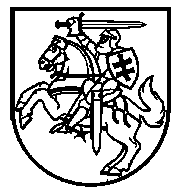 VALSTYBINIS STUDIJŲ FONDASAukštosioms mokykloms                                                                         2023-03-31 Nr. ES1-31VALSTYBINIS STUDIJŲ FONDASAukštosioms mokykloms                                                                         2023-03-31 Nr. ES1-31VALSTYBINIS STUDIJŲ FONDASAukštosioms mokykloms                                                                         2023-03-31 Nr. ES1-31siunčiama per e.pristatymas sistemąDĖL PARAIŠKŲ PILDYMO TIKSLINEI IŠMOKAI 2023 M. PAVASARIO SEMESTRO PAPILDOMO BALANDŽIO MĖN. PRIĖMIMO METU GAUTIVadovaudamiesi Tikslinių išmokų neįgaliesiems, studijuojantiems aukštosiose mokyklose, skyrimo tvarkos aprašo, patvirtinto Lietuvos Respublikos švietimo ir mokslo ministro 2011 m. rugsėjo 12 d. įsakymu Nr. V-1666 ,,Dėl Tikslinių išmokų neįgaliesiems, studijuojantiems aukštosiose mokyklose, skyrimo tvarkos aprašo patvirtinimo“, ir Tikslinių išmokų neįgaliesiems, studijuojantiems aukštosiose mokyklose, skyrimo nuostatais, patvirtintais Valstybinio studijų fondo direktoriaus 2012 m. balandžio 16 d. įsakymu Nr. V1-29 „Dėl Tikslinių išmokų neįgaliesiems, studijuojantiems aukštosiose mokyklose, skyrimo nuostatų patvirtinimo“ (toliau – Aprašas), informuojame, kad nuo 2023 m. balandžio 1 d. iki 2023 m. balandžio 16 d. (įskaitytinai) prasideda prašymų teikimas per Stipendijų ir finansinės paramos studentams informacinę sistemą (toliau – IS ,,PARAMA“) tikslinei išmokai 2023 m. pavasario semestro papildomo balandžio mėn. priėmimo metu gauti.  Studentai, norėdami gauti tikslinę išmoką papildomo priėmimo metu, privalo per Fondo interneto tinklalapį [http://vsf.lrv.lt/lt/] prisijungti prie IS ,,PARAMA“ ir elektroniniu būdu užpildyti nustatytos formos prašymą (Tikslinė išmoka, 2023 m. pavasario semestras_balandis). Tik šiuo būdu užpildęs prašymą studentas gali pretenduoti į tikslinę išmoką priėmimo metu. Primename, kad tikslinė išmoka studentams yra skiriama vienam studijų semestrui ir mokama kiekvieną mėnesį iki to semestro pabaigos, įskaitant to semestro sesiją ir atostogų laikotarpį, bet ne ilgiau kaip iki studijų pabaigos. Prašome Jūsų informaciją apie tikslinių išmokų prašymų pildymo pradžią ir pabaigą paskelbti savo aukštojoje mokykloje.Direktorius                                                                                                                   Ernestas JasaitisAsta Motiejūnienė, tel. 8 615 17312, el. paštas asta.motiejuniene@vsf.ltDĖL PARAIŠKŲ PILDYMO TIKSLINEI IŠMOKAI 2023 M. PAVASARIO SEMESTRO PAPILDOMO BALANDŽIO MĖN. PRIĖMIMO METU GAUTIVadovaudamiesi Tikslinių išmokų neįgaliesiems, studijuojantiems aukštosiose mokyklose, skyrimo tvarkos aprašo, patvirtinto Lietuvos Respublikos švietimo ir mokslo ministro 2011 m. rugsėjo 12 d. įsakymu Nr. V-1666 ,,Dėl Tikslinių išmokų neįgaliesiems, studijuojantiems aukštosiose mokyklose, skyrimo tvarkos aprašo patvirtinimo“, ir Tikslinių išmokų neįgaliesiems, studijuojantiems aukštosiose mokyklose, skyrimo nuostatais, patvirtintais Valstybinio studijų fondo direktoriaus 2012 m. balandžio 16 d. įsakymu Nr. V1-29 „Dėl Tikslinių išmokų neįgaliesiems, studijuojantiems aukštosiose mokyklose, skyrimo nuostatų patvirtinimo“ (toliau – Aprašas), informuojame, kad nuo 2023 m. balandžio 1 d. iki 2023 m. balandžio 16 d. (įskaitytinai) prasideda prašymų teikimas per Stipendijų ir finansinės paramos studentams informacinę sistemą (toliau – IS ,,PARAMA“) tikslinei išmokai 2023 m. pavasario semestro papildomo balandžio mėn. priėmimo metu gauti.  Studentai, norėdami gauti tikslinę išmoką papildomo priėmimo metu, privalo per Fondo interneto tinklalapį [http://vsf.lrv.lt/lt/] prisijungti prie IS ,,PARAMA“ ir elektroniniu būdu užpildyti nustatytos formos prašymą (Tikslinė išmoka, 2023 m. pavasario semestras_balandis). Tik šiuo būdu užpildęs prašymą studentas gali pretenduoti į tikslinę išmoką priėmimo metu. Primename, kad tikslinė išmoka studentams yra skiriama vienam studijų semestrui ir mokama kiekvieną mėnesį iki to semestro pabaigos, įskaitant to semestro sesiją ir atostogų laikotarpį, bet ne ilgiau kaip iki studijų pabaigos. Prašome Jūsų informaciją apie tikslinių išmokų prašymų pildymo pradžią ir pabaigą paskelbti savo aukštojoje mokykloje.Direktorius                                                                                                                   Ernestas JasaitisAsta Motiejūnienė, tel. 8 615 17312, el. paštas asta.motiejuniene@vsf.ltDĖL PARAIŠKŲ PILDYMO TIKSLINEI IŠMOKAI 2023 M. PAVASARIO SEMESTRO PAPILDOMO BALANDŽIO MĖN. PRIĖMIMO METU GAUTIVadovaudamiesi Tikslinių išmokų neįgaliesiems, studijuojantiems aukštosiose mokyklose, skyrimo tvarkos aprašo, patvirtinto Lietuvos Respublikos švietimo ir mokslo ministro 2011 m. rugsėjo 12 d. įsakymu Nr. V-1666 ,,Dėl Tikslinių išmokų neįgaliesiems, studijuojantiems aukštosiose mokyklose, skyrimo tvarkos aprašo patvirtinimo“, ir Tikslinių išmokų neįgaliesiems, studijuojantiems aukštosiose mokyklose, skyrimo nuostatais, patvirtintais Valstybinio studijų fondo direktoriaus 2012 m. balandžio 16 d. įsakymu Nr. V1-29 „Dėl Tikslinių išmokų neįgaliesiems, studijuojantiems aukštosiose mokyklose, skyrimo nuostatų patvirtinimo“ (toliau – Aprašas), informuojame, kad nuo 2023 m. balandžio 1 d. iki 2023 m. balandžio 16 d. (įskaitytinai) prasideda prašymų teikimas per Stipendijų ir finansinės paramos studentams informacinę sistemą (toliau – IS ,,PARAMA“) tikslinei išmokai 2023 m. pavasario semestro papildomo balandžio mėn. priėmimo metu gauti.  Studentai, norėdami gauti tikslinę išmoką papildomo priėmimo metu, privalo per Fondo interneto tinklalapį [http://vsf.lrv.lt/lt/] prisijungti prie IS ,,PARAMA“ ir elektroniniu būdu užpildyti nustatytos formos prašymą (Tikslinė išmoka, 2023 m. pavasario semestras_balandis). Tik šiuo būdu užpildęs prašymą studentas gali pretenduoti į tikslinę išmoką priėmimo metu. Primename, kad tikslinė išmoka studentams yra skiriama vienam studijų semestrui ir mokama kiekvieną mėnesį iki to semestro pabaigos, įskaitant to semestro sesiją ir atostogų laikotarpį, bet ne ilgiau kaip iki studijų pabaigos. Prašome Jūsų informaciją apie tikslinių išmokų prašymų pildymo pradžią ir pabaigą paskelbti savo aukštojoje mokykloje.Direktorius                                                                                                                   Ernestas JasaitisAsta Motiejūnienė, tel. 8 615 17312, el. paštas asta.motiejuniene@vsf.ltDĖL PARAIŠKŲ PILDYMO TIKSLINEI IŠMOKAI 2023 M. PAVASARIO SEMESTRO PAPILDOMO BALANDŽIO MĖN. PRIĖMIMO METU GAUTIVadovaudamiesi Tikslinių išmokų neįgaliesiems, studijuojantiems aukštosiose mokyklose, skyrimo tvarkos aprašo, patvirtinto Lietuvos Respublikos švietimo ir mokslo ministro 2011 m. rugsėjo 12 d. įsakymu Nr. V-1666 ,,Dėl Tikslinių išmokų neįgaliesiems, studijuojantiems aukštosiose mokyklose, skyrimo tvarkos aprašo patvirtinimo“, ir Tikslinių išmokų neįgaliesiems, studijuojantiems aukštosiose mokyklose, skyrimo nuostatais, patvirtintais Valstybinio studijų fondo direktoriaus 2012 m. balandžio 16 d. įsakymu Nr. V1-29 „Dėl Tikslinių išmokų neįgaliesiems, studijuojantiems aukštosiose mokyklose, skyrimo nuostatų patvirtinimo“ (toliau – Aprašas), informuojame, kad nuo 2023 m. balandžio 1 d. iki 2023 m. balandžio 16 d. (įskaitytinai) prasideda prašymų teikimas per Stipendijų ir finansinės paramos studentams informacinę sistemą (toliau – IS ,,PARAMA“) tikslinei išmokai 2023 m. pavasario semestro papildomo balandžio mėn. priėmimo metu gauti.  Studentai, norėdami gauti tikslinę išmoką papildomo priėmimo metu, privalo per Fondo interneto tinklalapį [http://vsf.lrv.lt/lt/] prisijungti prie IS ,,PARAMA“ ir elektroniniu būdu užpildyti nustatytos formos prašymą (Tikslinė išmoka, 2023 m. pavasario semestras_balandis). Tik šiuo būdu užpildęs prašymą studentas gali pretenduoti į tikslinę išmoką priėmimo metu. Primename, kad tikslinė išmoka studentams yra skiriama vienam studijų semestrui ir mokama kiekvieną mėnesį iki to semestro pabaigos, įskaitant to semestro sesiją ir atostogų laikotarpį, bet ne ilgiau kaip iki studijų pabaigos. Prašome Jūsų informaciją apie tikslinių išmokų prašymų pildymo pradžią ir pabaigą paskelbti savo aukštojoje mokykloje.Direktorius                                                                                                                   Ernestas JasaitisAsta Motiejūnienė, tel. 8 615 17312, el. paštas asta.motiejuniene@vsf.lt